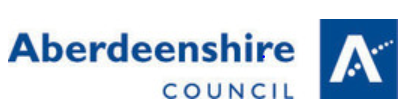 Mūsų ref.:  LF/CR						Jūsų ref.								Prašom kreiptis į Caran RichardsonTiesioginis numeris: 01467 533305				El. paštas: caran.richardson@aberdeenshire.gov.uk          2020 m. birželio 24 d. Tėvams/globėjamsGerbiami tėveliai/globėjaiGrįžimas į mokyklą: 2020 m. rugpjūtįTikriausiai žinote, kad Pirmosios Ministrės pavaduotojas 2020 m. birželio 23 d., trečiadienį, parlamente pareiškė, jog į mokyklas bus grįžtama rugpjūtį. Jis pasakė, kad Škotijoje ir toliau pažangiai kovojant su Covid-19 pandemija ir jei visa šalis taip pat gerai tvarkysis, tuomet turėtume ruoštis visų moksleivių grįžimui į mokyklą rugpjūčio 12 d., tačiau tai priklausys nuo mūsų sėkmės įveikti virusą visos šalies mastu. Jeigu Škotijoje sėkminga kova su virusu bus sutrikdyta, ir mes negalėsime pilnai atidaryti mokyklų, kaip buvo pranešta šią savaitę, mokyklos ir toliau ruoš atsarginius planus, kurie bus perduoti ir jums. Rizikos vis dar yra, kaip buvo pabrėžta trečiadienį Pirmosios Ministrės pavaduotojo kalboje. Tuo pačiu Aberdeeno apskritis netrukus paskelbs savo Vietinį etapinį vykdymąjį planą, nurodantį žingsnius, kurių imsimės tuo atveju, jei negalėsime visų grąžinti į mokyklą rugpjūtį. Dauguma tėvų ir globėjų vis dar turės nerimo dėl Covid-19, bet mes ir toliau laikysimės Škotijos vyriausybės ir Škotijos Viešosios sveikatos patarimų. Dar tebeišlieka daugybė klausimų, ir mes tikimės kiek įmanoma greičiau turėti atsakymus į juos. Iš tiesų mes laukiame tolimesnių patarimų ir nurodymų, kuriuos paskelbs artimiausiomis dienomis ar savaitėmis, o prireikus vasaros atostogų laikotarpiu perduosime tą informaciją per įprastinius savivaldybės komunikacijos kanalus. Suprantu, kad Covid-19 situacija labai sudėtinga daugeliui šeimų, tėvų, vaikų, ir visiems dėkoju už jūsų nuolatinę paramą savo mokykloms šiuo sunkiu metu. Nuoširdžiai jūsų[parašas]Laurence FindlayŠvietimo ir vaikų tarnybų direktorė					 